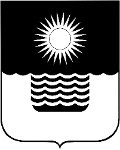 Р Е Ш Е Н И Е ДУМЫ МУНИЦИПАЛЬНОГО ОБРАЗОВАНИЯГОРОД-КУРОРТ ГЕЛЕНДЖИКот 31 марта 2017 года 	                    		                                         	   № 594г. ГеленджикО внесении изменения в решение Думы муниципальногообразования город-курорт Геленджик от 22 декабря 2016 года №520«Об утверждении Положения о муниципальном земельном контроле на территории муниципального образования город-курорт Геленджик» В целях приведения правовых актов органов местного самоуправления муниципального образования город-курорт Геленджик в соответствие с законодательством Российской Федерации, руководствуясь статьями 11, 72 Земельного кодекса Российской Федерации, статьями 7, 16, 35 Федерального закона от 6 октября 2003 года №131-ФЗ «Об общих принципах организации местного самоуправления в Российской Федерации» (в редакции Федерального закона от 28 декабря 2016 года №501-ФЗ), Федеральным законом от 26 декабря 2008 года №294-ФЗ «О защите прав юридических лиц и индивидуальных предпринимателей при осуществлении государственного контроля (надзора) и муниципального контроля» (в редакции Федерального закона от 5 декабря 2016 года №412-ФЗ), Законом Краснодарского края от 4 марта 2015 года №3126-КЗ «О порядке осуществления органами местного самоуправления муниципального земельного контроля на территории Краснодарского края» (в редакции Закона Краснодарского края от 17 ноября 2016 года №3507-КЗ), статьями 8, 38, 70 Устава муниципального образования город-курорт Геленджик, Дума муниципального образования город-курорт Геленджик           р е ш и л а: 1. Внести в решение Думы муниципального образования город-курорт Геленджик от 22 декабря 2016 года №520 «Об утверждении Положения о муниципальном земельном контроле на территории муниципального образования город-курорт Геленджик» следующее изменение:в подпункте 2 пункта 4.3 приложения к решению слова «и не соответствующих законодательству» заменить словами «а также выполнение требований нормативных документов, обязательность применения которых не предусмотрена законодательством». 2. Администрации муниципального образования город-курорт Геленджик (Хрестин) обеспечить приведение соответствующих правовых                       актов администрации муниципального образования город-курорт Геленджик в соответствие с настоящим решением.3. Опубликовать настоящее решение в Геленджикской городской газете «Прибой» и разместить на официальном сайте администрации      муниципального образования город-курорт Геленджик в информационно-телекоммуникационной сети «Интернет».4. Решение вступает в силу со дня его официального опубликования, но не ранее 1 июля 2017 года.Исполняющий обязанности главы муниципального образования город-курорт Геленджик		          	                    		           А.В. КрохмальПредседатель Думы муниципального образования город-курорт Геленджик                                                                  В.В. Рутковский